Hereby I oblige myself to arrive to the Stavropol State Agrarian University no later than 40 days before visa expiration date, to come to the International Relations Office within 2 days after my arrival to the Russian Federation and to take out medical insurance policy upon arrival. I hereby confirm that the information given is accurate and complete.Full name___________________________________________________    Signature ______________                                             Date _________________Send scanned copy of this form and your passport copy via email to m.lyubimova@bk.ru.  Please, write "Foreign applicant (Full name, country)" in the subject 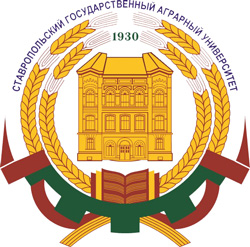 APPLICATION FORMAPPLICATION FORMAPPLICATION FORMAPPLICATION FORMNAME ИМЯ(passport data)NAME ИМЯ(passport data)SURNAME ФАМИЛИЯ(passport data)SURNAME ФАМИЛИЯ(passport data)SEX ПОЛ SEX ПОЛ DATE OF BIRTH ДАТА РОЖДЕНИЯDATE OF BIRTH ДАТА РОЖДЕНИЯPLACE OF BIRTH (country, city / town)МЕСТО РОЖДЕНИЯPLACE OF BIRTH (country, city / town)МЕСТО РОЖДЕНИЯHOME ADDRESS (country, city / town)АДРЕС В СТРАНЕ ПОСТОЯННОГО ПРОЖИВАНИЯHOME ADDRESS (country, city / town)АДРЕС В СТРАНЕ ПОСТОЯННОГО ПРОЖИВАНИЯFORMER EDUCATION INSTITUTION ПОСЛЕДНЕЕ МЕСТО ОБУЧЕНИЯFORMER EDUCATION INSTITUTION ПОСЛЕДНЕЕ МЕСТО ОБУЧЕНИЯDIPLOMA №НОМЕР ДИПЛОМАDIPLOMA №НОМЕР ДИПЛОМАPHONE NUMBER НОМЕР ТЕЛЕФОНАPHONE NUMBER НОМЕР ТЕЛЕФОНАE-MAILE-MAILPASSPORT №ПАСПОРТ №PASSPORT №ПАСПОРТ №DATE OF ISSUE ДАТА ВЫДАЧИDATE OF ISSUE ДАТА ВЫДАЧИDATE OF EXPIRY ДАТА ОКОНЧАНИЯ ДЕЙСТВИЯDATE OF EXPIRY ДАТА ОКОНЧАНИЯ ДЕЙСТВИЯCITY WHERE VISA WILL BE ISSUEDГОРОД ПОЛУЧЕНИЯ ВИЗЫ, СТРАНАCITY WHERE VISA WILL BE ISSUEDГОРОД ПОЛУЧЕНИЯ ВИЗЫ, СТРАНАRELATIVES IN RF, ADDRESS, PHONE NUMBERРОДСТВЕННИКИ В РФ, АДРЕС И ТЕЛЕФОНRELATIVES IN RF, ADDRESS, PHONE NUMBERРОДСТВЕННИКИ В РФ, АДРЕС И ТЕЛЕФОНPARENT’S CONTACT DETAILSPARENT’S CONTACT DETAILSFATHERMOTHERNAMEИМЯNAMEИМЯSURNAMEФАМИЛИЯSURNAMEФАМИЛИЯHOME ADDRESSДОМАШНИЙ АДРЕСHOME ADDRESSДОМАШНИЙ АДРЕСPHONE NUMBER ТЕЛЕФОНPHONE NUMBER ТЕЛЕФОНOCCUPATION РОД ЗАНЯТИЙ (PROFESSION ПРОФЕССИЯ)OCCUPATION РОД ЗАНЯТИЙ (PROFESSION ПРОФЕССИЯ)